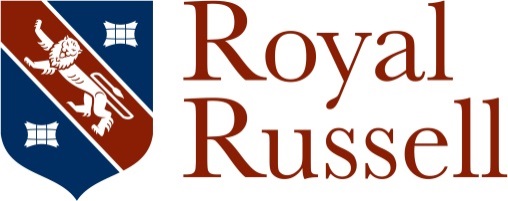 Job DescriptionJob title: Teacher of MathematicsReports to: Head of Department, and ultimately the HeadmasterResponsible for: No posts Job purpose: To deliver outstanding teaching, learning and attainment in Mathematics across all Key Stages (3-5) and to ensure the highest standards of assessment and behaviour for learning are applied in all classes. To teach such pupils and subjects outside the department as may be required by the Headmaster in accordance with the timetables, policies and schemes of work laid down by the School. Main duties and responsibilities:To teach lessons as directed by the Head of Department, according to the departmental schemes of work, as indicated by the timetable prepared by the Deputy Head; AcademicTo participate in the development of schemes of work and other appropriate syllabus-related materialsTo assist with the setting and marking of internal exams as directed by the Head of DepartmentTo set and mark homework according to the published homework timetable and in line with departmental policyTo write reports on pupils according to the report schedule published each termTo attend all departmental meetings and Common Room meetingsTo attend evening parents’ meetings for year groups that they teachTo be attached to a House.  This involves taking morning registration every day, Monday to Friday, and assuming tutorial responsibility for a group of pupils within the house, as directed by the Housemaster or HousemistressTo attend and support exchange trips and visits abroadTo carry out regular school duties, as detailed in the published duty rota To attend one Saturday Detention Supervision (half-day) each yearTo set high standards of dress, attendance and punctuality To participate in the extra-curricular programme of the schoolTo be available to take extra lessons to cover for absent colleagues as indicated by the published ‘Locum Tenens’ rota To take part in the school staff appraisal scheme, and to keep up with the professional developments within teachingTo perform other duties as agreed with the HeadmasterGeneral responsibilitiesEnsures the safety and well-being of children and young people at the School by adhering to and complying with the School’s Safeguarding (including Child Protection) Policy and Procedures at all times.Attends Royal Russell Day and Open Day.Displays correct staff identification at all times whilst on site.Attends training and staff INSET sessions organised by the School to provide a consistent approach across the entire School staff population.Adheres at all times to Health & Safety legislation, and all departmental policies and procedures, to ensure their own safety and that of colleagues, pupils, and visitors.Carries out any other reasonable duties as requested by the Headmaster or members of the Senior Management Team.This job description contains an outline of the typical functions of the job and is not an exhaustive or comprehensive list of all possible job responsibilities, tasks, and duties. The job-holder’s actual responsibilities, tasks, and duties might differ from those outlined in the job description, and other duties commensurate with this level of responsibility may be either permanently or temporarily assigned as part of the job.May 2021Person Specification - Teacher of MathematicsThe person specification focuses on the range of criteria required to undertake the role effectively.  Candidates will be assessed from their Application Form and personal statement (A), interview (I) and by an exercise (E), Task (T) or Lesson Observation (L) as appropriate.I acknowledge receipt of this job description dated May 2021 and agree to undertake the duties and responsibilities contained within it. I understand and accept that the contents of this job description may be varied at a later date to include other responsibilities of an equivalent level in line with my qualifications, skills and experience. Signed: ………………………………………………….. 		Dated: ………………………CriteriaEssentialDesirableMeasured by/evidenceEducation and QualificationsPGCE with QTS A good honours degree in a relevant subjectA commitment to continuing professional developmentAAAKnowledge and skillsA good understanding of the subject matter and the latest developments in the teaching of mathematics Convey enthusiasm, energy and passion for the subjects to inspire students to develop a love of learningHave knowledge of innovative teaching strategies that will raise attainment and instill a passion for the subject A/I/LI/LI/LExperienceExperience of teaching Mathematics across Key Stage 3, 4 and 5 Excellent practitioner and advocate of modern teaching and learning methods Previous experience within the independent sector AA/LPersonal competencies and qualitiesAbility to lead and inspire students from a diverse range of backgrounds Good communication and presentation skillsStrong organisational skillsExcellent ICT skills in Microsoft Office PackagesExcellent standard of written English An understanding of child protection and safeguardingA willingness to participate in the wider co-curricular life of the schoolDemonstrates the compassion and academic overview to be a successful House TutorAn empathy and enthusiasm for the Christian ethos of the schoolAn enthusiastic and positive attitude about learning and teachingAbility to build good relationships with parents and colleaguesPro-active, making suggestions for improvement and changeDemonstrates an understanding of the independent education sector I/LA/I/LA/IA/IA/IIA/IA/IA/IA/IA/IA/IA/IOther requirementsCommitment to promote and safeguard the welfare of children, young persons and vulnerable adultsFlexible approach to working hours Empathy with the ethos and aims of Royal Russell School 